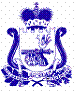 АДМИНИСТРАЦИЯ МУНИЦИПАЛЬНОГО ОБРАЗОВАНИЯ «ТЕМКИНСКИЙ РАЙОН» СМОЛЕНСКОЙ ОБЛАСТИПОСТАНОВЛЕНИЕот 28 января 2014 г.  № 35                                                           с. ТемкиноОб утверждении Положения об отделезаписи актов гражданского   состоянияАдминистрации           муниципальногообразования      «Темкинский     район»Смоленской областиВ соответствии с Федеральными законами от 15.11.1997 года № 143-ФЗ «Об актах гражданского состояния», от 23.07.2013 года № 242-ФЗ «О внесении изменений в Федеральный закон «Об актах гражданского состояния» и областным законом от 02.10.2006 № 111-з «О наделении органов местного самоуправления муниципальных районов и городских округов Смоленской области отдельными государственными полномочиями на государственную регистрацию актов гражданского состояния»,Администрация  муниципального образования  «Темкинский район» Смоленской области п о с т а н о в л я е т:1. Утвердить прилагаемое Положение об отделе записи актов гражданского состояния Администрации муниципального образования «Темкинский район» Смоленской области.           2. Постановление Администрации муниципального образования «Темкинский район» Смоленской области от 09.04.2013 года  № 208 «Об утверждении Положения об отделе записи актов гражданского состояния  Администрации муниципального образования «Темкинский район» Смоленской области», с учетом вносимых изменений от 19.09.2013 года № 584, признать утратившим силу.           3. Контроль за исполнением настоящего  постановления возложить на управляющего делами Администрации муниципального образования «Темкинский район» Смоленской области С.К. Кизилова. Глава Администрации муниципального образования  «Темкинский район» Смоленской области                                              Р.В. Журавлев